Lesson 15:  Interpreting Residuals from a LineStudent OutcomesStudents use the least squares line to predict values for a given data set.Students use residuals to evaluate the accuracy of predictions based on the least squares line.Lesson Notes	Students continue their exploration of residuals.  Lesson 14 introduced residuals as the rationale for choosing the best-fit line.  In this lesson, students calculate prediction errors for a data set and generalize residuals to predict the error of a value not included in the original data set.ClassworkExample 1 (3 minutes):  Calculating Prediction ErrorsIntroduce the data and plot from the opening paragraph.  
Example 1:  Calculating Prediction ErrorsThe gestation time for an animal is the typical duration between conception and birth.  The longevity of an animal is the typical lifespan for that animal.  The gestation times (in days) and longevities (in years) for  types of animals are shown in the table below. Data Source:  Core Math Tools, www.nctm.org
Here is the scatter plot for this data set: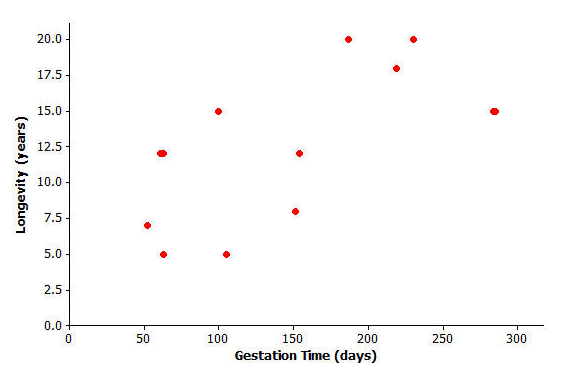 Exercises 1–4 (10 minutes) Let students work independently on finding the regression line in Exercise 1.Ask students to examine the scatter plot with the regression line.  Then discuss:How accurate will this line be at predicting the longevities of types of animals?Encourage students to look at the vertical distances of the points in the plot from the line—smaller distances lead to more accurate predictions.
Exercises 1–4 Finding the equation of the least squares line relating longevity to gestation time for these types of animals provides the equation to predict longevity.  How good is the line?  In other words, if you were given the gestation time for another type of animal not included in the original list, how accurate would the least squares line be at predicting the longevity of that type of animal?Using a graphing calculator, verify that the equation of the least squares line is , where represents the gestation time (in days) and  represents longevity (in years).The least squares line has been added to the scatter plot below.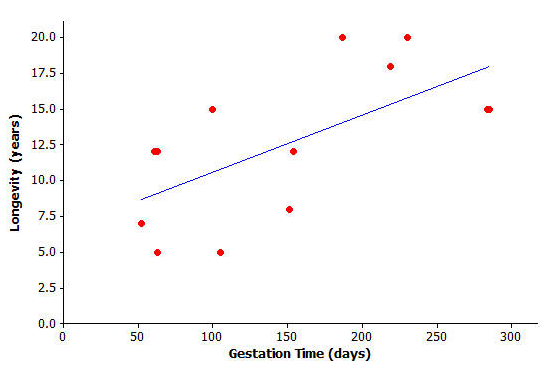 Let students work independently on Exercises 2–4.  Then discuss and confirm as a class.Suppose a particular type of animal has a gestation time of  days.  Approximately what value does the line predict for the longevity of that type of animal? Would the value you predicted in Exercise 2 necessarily be the exact value for the longevity of that type of animal?  Could the actual longevity of that type of animal be longer than predicted?  Could it be shorter?We do not expect the longevity to be exactly  years. The actual longevity for this type of animal might be longer or shorter than  years.You can investigate further by looking at the types of animals included in the original data set.  Take the lion, for example.  Its gestation time is  days.  You also know that its longevity is  years, but what does the least squares line predict for the lion’s longevity?Substituting  days into the equation, you get or approximately .  The least squares line predicts the lion’s longevity to be approximately  years.  How close is this to being correct?  More precisely, how much do you have to add to  to get the lion’s true longevity of ? We predicted  years for the longevity of the lion, and students are asked what needs to be added to this value in order to get the lion’s actual longevity of  years. Students can do this calculation mentally by adding amounts to  until they get .  It is important, then, to see the connection between this adding calculation and the subtraction .  The result of this calculation, , is a residual.You can show the prediction error of  years on the graph like this: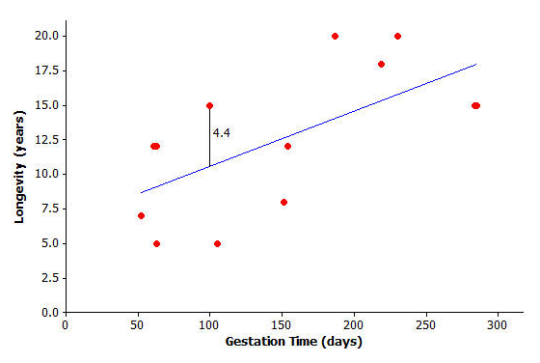 Exercises 5–6 (10 minutes)Let students work in pairs on Exercises 5 and 6.  Then discuss and confirm as a class.
Exercises 5–6 Let’s continue to think about the gestation times and longevities of animals.  Let’s specifically investigate how accurately the least squares line predicted the longevity of the black bear.What is the gestation time for the black bear? daysLook at the graph.  Roughly what does the least squares line predict for the longevity of the black bear?Around  yearsUse the gestation time from part (a) and the least squares line  to predict the black bear’s longevity.  Round your answer to the nearest tenth. yearsWhat is the actual longevity of the black bear? yearsHow much do you have to add to the predicted value to get the actual longevity of the black bear? yearsShow your answer to part (e) on the graph as a vertical line segment.The student should show a vertical line segment of length  from the least squares line to the point representing the black bear.Repeat this activity for the sheep.Substitute the sheep’s gestation time for  into the equation to find the predicted value for the sheep’s longevity.  Round your answer to the nearest tenth.yearsWhat do you have to add to the predicted value in order to get the actual value of the sheep’s longevity?  (Hint:  Your answer should be negative.) yearsShow your answer to part (b) on the graph as a vertical line segment.  Write a sentence describing points in the graph for which a negative number would need to be added to the predicted value in order to get the actual value.The student should show a vertical line segment of length  from the least squares line to the point representing the sheep.  For points that fall below the least squares line you would need to add a negative number to the predicted value in order to get the actual value.Example 2 (5 minutes):  Residuals as Prediction ErrorsExplain the concept of residuals and show students how the residuals in the table have been calculated.To be sure students understand what the residual represents, ask the following:What do these residuals tell us?  How much needs to be added to the predicted longevity to get to the actual longevity.Which type of animal has the largest positive residual?  What does this tell us?  Baboon, the actual longevity is  years more than the predicted value. Which type of animal has the “biggest” negative residual?  What does this tell us?  Beaver, the actual longevity is  years less than the predicted value.  Discuss the scenario presented in the text; discuss how to find the predicted longevity of an animal not included in the data. 
Example 2:  Residuals as Prediction Errors In each exercise above, you found out how much needs to be added to the predicted value to find the true value of an animal’s longevity.  In order to find this, you have been calculating actual value  predicted value.
This quantity is referred to as a residual.  It is summarized asresidual  actual -value  predicted -value.
You can now work out the residuals for all of the points in our animal longevity example.  The values of the residuals are shown in the table below.These residuals show that the actual longevity of an animal should be within six years of the longevity predicted by the least squares line.Suppose you selected a type of animal that is not included in the original data set, and the gestation time for this type of animal is  days.  Substituting  into the equation of the least squares line you getExercises 7–8 (5 minutes)Let students work in pairs on Exercises 7–8.  Then discuss and confirm as a class.  Once students have completed these two questions, tell them that  days is the gestation time for humans and ask whether this method produces an accurate predicted longevity for humans.
Exercises 7–8Think about what the actual longevity of this type of animal might be. Could it be  years?  How about  years? It is unlikely that this type of animal would have a longevity as much as  years or as little as  years because these values are further from the predicted value ( years) than the errors given by residuals in the table.Judging by the size of the residuals in our table, what kind of values do you think would be reasonable for the longevity of this type of animal?A sensible range of possible values for the longevity is around – years.Exercises 9–10 (5 minutes)Let students work independently on Exercises 9 and 10.  Then discuss and confirm as a class.
Exercises 9–10 Continue to think about the gestation times and longevities of animals. The gestation time for the type of animal called the ocelot is known to be  days.The least squares line predicts the longevity of the ocelot to be years.Based on the residuals in Example 3, would you be surprised to find that the longevity of the ocelot was  years?  Why, or why not?  What might be a sensible range of values for the actual longevity of the ocelot? It is unlikely that the actual longevity of the ocelot is as little as  years; this would have a residual of  years, which is greater than the ones in the table.  A sensible range of possible values might be from  years to  years.We know that the actual longevity of the ocelot is  years.  What is the residual for the ocelot?Residual  yearClosing (2 minutes)Review the term residual with students.  Have students point out specific residuals found in the exercises and interpret their values.  Ask students the following questions:If a residual is close to , what does that mean about the predicted value?If a residual is negative, what does that mean about the predicted value?Exit Ticket (5 minutes) Name ___________________________________________________		Date____________________Lesson 15:  Interpreting Residuals from a LineExit TicketMeerkats have a gestation time of  days.Use the equation of the least squares line from today’s class, , to predict the longevity of the meerkat.  Remember equals the gestation time in days and y equals the longevity in years.Approximately how close might your prediction be to the actual longevity of the meerkat?  What was it (from class) that told you roughly how close a prediction might be to the true value?According to your answers to parts (a) and (b), what is a reasonable range of possible values for the longevity of the meerkat?The longevity of the meerkat is actually  years.  Use this value and the predicted value that you calculated in part (a) to find the residual for the meerkat.Exit Ticket Sample SolutionsMeerkats have a gestation time of  days.Use the equation of the least squares line from today’s class, , to predict the longevity of the meerkat.  Remember  equals the gestation time in days and  equals the longevity in years.  yearsApproximately how close might your prediction be to the actual longevity of the meerkat?  What was it (from class) that told you roughly how close a prediction might be to the true value?Within about  years.  We looked at the residuals for the original data set and saw that the largest residual was around  years.According to your answers to parts (a) and (b), what is a reasonable range of possible values for the longevity of the meerkat?Between  and  years would be sensible.The longevity of the meerkat is actually  years.  Use this value and the predicted value that you calculated in part (a) to find the residual for the meerkat. yearsProblem Set Sample SolutionsThe time spent in surgery and the cost of surgery was recorded for six patients.  The results and scatter plot are shown below.Calculate the equation of the least squares line relating cost to time.  (Indicate slope to the nearest tenth and -intercept to the nearest whole number.) , where  time and  costDraw the least squares line on the graph above.  (Hint:  Substitute  into your equation to find the predicted -value.  Plot the point (, your answer) on the graph.  Then substitute  into the equation and plot the point.  Join the two points with a straightedge.)Plot the points  and  on the graph.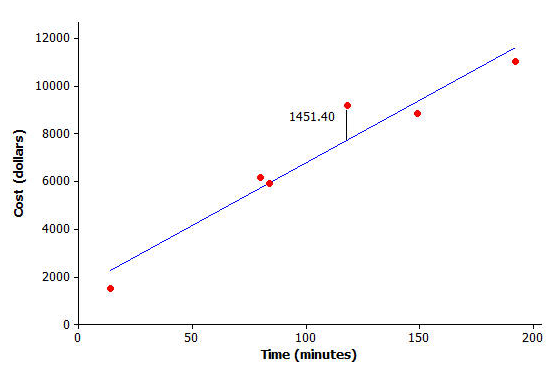 What does the least squares line predict for the cost of a surgery that lasts  minutes?  (Calculate the cost to the nearest cent.)How much do you have to add to your answer to question 3 to get the actual cost of surgery for a surgery lasting  minutes?  (This is the residual.)Show your answer to question 4 as a vertical line between the point for that person in the scatter plot and the least squares line.(Shown on the graph above.)Remember that the residual is the actual -value minus the predicted -value.  Calculate the residual for the surgery that took  minutes and cost .; Residual Calculate the other residuals, and write all the residuals in the table below.Suppose that a surgery took  minutes. What does the least squares line predict for the cost of this surgery?  ;Would you be surprised if the actual cost of this surgery were ?  Why, or why not?  This is much larger than any of the residuals in the table, so it would be surprising to find that the surgery was this expensive.Interpret the slope of the least squares line.The slope is  dollars per minute.  Interpret this slope in the following way:  For each additional minute in surgery, the cost of the surgery increases by .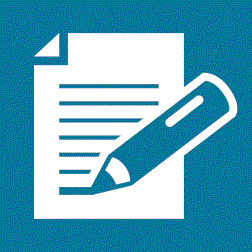 AnimalGestation Time (days)Longevity (years)BaboonBlack BearBeaverBisonCatChimpanzeeCowDogFox (Red)GoatLionSheepWolfAnimalGestation Time (days)Longevity (years)ResidualBaboonBlack BearBeaverBisonCatChimpanzeeCowDogFox (Red)GoatLionSheepWolf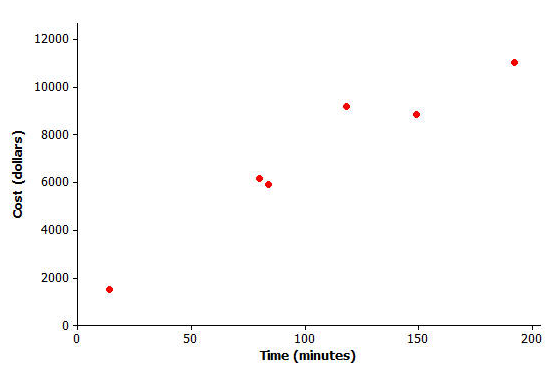 Time (minutes)Cost ()Predicted Value ()Residual